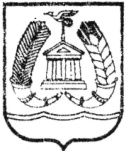 АДМИНИСТРАЦИЯ ГАТЧИНСКОГО МУНИЦИПАЛЬНОГО РАЙОНАЛЕНИНГРАДСКОЙ ОБЛАСТИПОСТАНОВЛЕНИЕОт_______________________						     № _________Об утверждении логотипа «Сделано в Гатчине» и положения о порядке выдачи сертификата на право использования логотипа "Сделано в Гатчине"	Руководствуясь главой 57 и главой 70 Гражданского кодекса Российской Федерации, Федеральным законом от 06.10.2003 № 131-ФЗ «Об общих принципах организации местного самоуправления в Российской Федерации», Уставом Гатчинского муниципального района, Уставом МО «Город Гатчина», в соответствии с постановлением администрации Гатчинского муниципального района от 31.03.2016 №1066 «О проведении на территории МО «Город Гатчина» конкурса на разработку логотипа «Сделано в Гатчине», договора от 15.07.2016 «Об отчуждении исключительного права на логотип «Делано в Гатчине»», заключенного между администрацией Гатчинского муниципального района и Головиной Е.А., а также  в рамках проведения праздничных мероприятий, посвященных 220-летию со дня основания города Гатчина, и в целях поддержки местных товаропроизводителей, популяризации и пропаганды качества их продукции, формирования положительного и узнаваемого имиджа МО «Город Гатчина», ПОСТАНОВЛЯЕТ:1.	Утвердить логотип «Сделано в Гатчине» согласно приложению 1. 2. Утвердить Положение о порядке выдачи сертификата на право использования логотипа "Сделано в Гатчине" согласно приложению 2.3.	Контроль за исполнением постановления возложить на заместителя главы администрации – председателя Комитета экономики и инвестиций Норкина В.А.4. 	Настоящее постановление вступает в силу со дня его опубликования и подлежит размещению на официальном интернет - портале администрации Гатчинского муниципального района в информационно-телекоммуникационной сети «Интернет».Глава администрацииГатчинского муниципального района                                                                Е.В.Любушкина                                                     Исп. Норкин В.А.тел. 9-36-15